Publicado en España el 03/07/2018 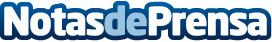 Mafex amplía el número de asociados y refuerza sus actividades para 2019La Asociación Ferroviaria Española informa en la Junta Anual de socios, celebrada en Madrid, de los avances del último año, así como de la incorporación de nuevos socios, la evolución de las actividades 2018-2019 y la renovación para los cuatro próximos años de su comité de direcciónDatos de contacto:Helena Meléndez656270177Nota de prensa publicada en: https://www.notasdeprensa.es/mafex-amplia-el-numero-de-asociados-y-refuerza Categorias: Nacional Finanzas Madrid País Vasco Logística Recursos humanos Otras Industrias http://www.notasdeprensa.es